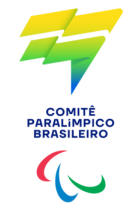 DIVULGAÇÃO DE VAGASCENTRO DE REFERÊNCIA PARALÍMPICOCOMITÊ PARALÍMPICO BRASILEIRO	A Secretaria de Estado do Esporte/Paraná Esporte, divulga as seguintes vagas para contratação pelo Comitê Paralímpico Brasileiro – CPB, para atuação junto ao Centro de Referência Paralímpico na cidade de Curitiba:ATRIBUIÇÕES COORDENADOR TÉCNICO – 30 HORAS SEMANAISFUNÇÃO- Coordenar o Centro de Referência;- Formar e coordenar a equipe de trabalho de acordo com as modalidades paralímpicas desenvolvidas no Centro de Referência;- Responsável pela relação com a Secretaria Estadual de Estado do Esporte/Paraná Esporte e Comitê Paralímpico Brasileiro, confederações, associações e clubes locais; - Responsável pela supervisão técnica e cumprimento de todas as recomendações previstas no Manual de Procedimentos dos Centros de Referência do CPB juntos aos professores que atuarão nas modalidades paradesportivas;- Responsável pelos programas de captação de atletas para o projeto;- Realizar o controle e emissão de relatórios periódicos de desempenho conforme fluxo estabelecido pela Secretaria Estadual de Estado e do Esporte/Paraná Esporte;PERFIL PROFISSIONAL- Formação superior na área do esporte ou saúde;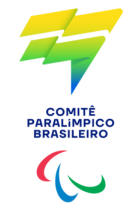 - Desejável ter mestrado em área associada a performance esportiva ou grande expertise na área;- Experiência de, ao menos, 01 ano no esporte paralímpico;- Domínio do pacote Office, Internet e programas específicos da área;- Desejável Nível básico de espanhol e inglês (comunicação escrita e oral);PROFESSOR – 20 HORAS SEMANAISFUNÇÃO- Atuar no atendimento de alunos com deficiência, na iniciação, adaptando e promovendo os fundamentos básicos da modalidade, contribuindo para melhoria das capacidades individuais, responsabilizando-se a partir do recebimento dos alunos, até a entrega aos responsáveis e ou afins;- Detectar dentre os alunos atendidos, os que apresentam melhor desempenho, separando-os nas turmas de aperfeiçoamento, preparando-os para as seleções de base;- Desenvolver projetos relacionados a sua área de atuação e elaborar relatórios periódicos para o Coordenador do Centro de Referência;- Receber orientações e realizar as capacitações promovidas e indicadas pela Secretaria Estadual do Esporte/Paraná Esporte e Comitê Paralímpico Brasileiro, relacionados às modalidades desenvolvidas nos Centros de Referência. PERFIL PROFISSIONAL- Graduação em Educação Física;- Desejável Especialização na área de atuação;- Recomendável o conhecimento das demandas específicas do desporto paralímpico a partir da perspectiva dos alunos;- Conhecimento e experiência na modalidade paralímpica;- Ter a prática mínima de 1 ano na modalidade paralímpica desenvolvida.	Os candidatos interessados deverão encaminhar o currículo para o e-mail  paradesportopr@gmail.com até o dia 02/02/2024, indicando no assunto o título da vaga desejada. N° DE VAGASCARGOCARGA HORÁRIASEMANAL01Coordenador Técnico30 horas03Professor 20 horas